TransformationsSOL 7.8VocabularyHorizontal Axis:Vertical Axis:Origin: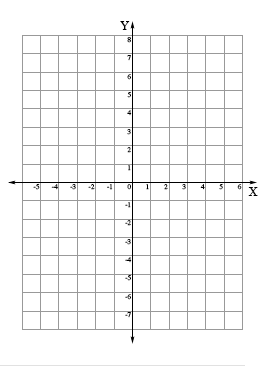                                                    Reflect 					     Treat each axis as a ______________________.	 Your                                                                        new figure should be the _______________________                                                                 of the original one.								                                              RotateTo figure out which quadrant your figure will be in,start where your figure is located. Then move to thenext quadrant  ___________________________. 1 quadrant= _________________2 quadrants =________________3 quadrants= ________________4 quadrants= ________________                                         TranslateRight 4, down 1Left 2, up 3(1, -5)(0, 3)                                                 Dilate Dilate 2.Dilate ¼.